Об утверждении административного регламента администрации города Канаш Чувашской Республики по предоставлению муниципальной услуги «Предварительное согласование предоставления земельного участка» В соответствии с Земельным кодексом Российской Федерации, Федеральным законом от 06.10.2003 N 131-ФЗ "Об общих принципах организации местного самоуправления в Российской Федерации", Федеральным законом от 27.07.2010 N 210-ФЗ "Об организации предоставления государственных и муниципальных услуг", в целях повышения качества предоставления и доступности муниципальных услуг, Администрация города Канаш Чувашской Республики постановляет:1. Утвердить  прилагаемый административный регламент администрации города Канаш Чувашской Республики по  предоставлению муниципальной услуги "Предварительное согласование предоставления земельного участка".2. Настоящее постановление вступает в силу после  его официального опубликования.3. Контроль за выполнением настоящего постановления возложить на заместителя главы-начальника отдела имущественных и земельных отношений администрации города Чернова В. А.Утвержден постановлением администрациигорода Канаш Чувашской Республики от ______________№______Административный регламент администрации города Канаш Чувашской Республики
по предоставлению муниципальной услуги "Предварительное согласование предоставления земельного участка"Раздел I. Общие положения1.1. Предмет регулирования административного регламентаАдминистративный регламент администрации города Канаш Чувашской Республики по предоставлению муниципальной услуги "Предварительное согласование предоставления земельного участка" (далее - Административный регламент) устанавливает сроки и последовательность действий (административных процедур) по предварительному согласованию предоставления земельного участка (далее - муниципальная услуга).Административный регламент разработан в целях повышения качества и доступности муниципальной услуги юридическим и физическим лицам, в том числе индивидуальным предпринимателям.Предметом регулирования Административного регламента являются отношения, возникающие при предоставлении муниципальной услуги по вопросу предварительного согласования предоставления земельного участка.1.2. Круг заявителей на предоставление муниципальной услугиЗаявителями на получение муниципальной услуги являются физические лица, в том числе индивидуальные предприниматели, и юридические лица, обладающие правом на получение земельного участка без проведения торгов (далее - Заявитель) из числа предусмотренных п. 2 ст. 39.3, ст. 39.5, п. 2 ст. 39.6 или п. 2 ст. 39.10 Земельного кодекса Российской Федерации оснований, в случае если испрашиваемый земельный участок предстоит образовать или границы земельного участка подлежат уточнению в соответствии с Федеральным законом "О государственной регистрации недвижимости".С заявлением вправе обратиться представители заявителя, действующие в силу полномочий, основанных на оформленной в установленном законодательством Российской Федерации порядке доверенности, на указании федерального закона либо на акте уполномоченного на то государственного органа или органа местного самоуправления (далее - представитель заявителя).В силу положений ст.5 Земельного кодекса Российской Федерации заявителями на предоставление муниципальной услуги могут выступать иностранные граждане, лица без гражданства и иностранные юридические лица. Особенности участия иностранных граждан, лиц без гражданства и иностранных юридических лиц в земельных и связанных с ними гражданско-правовых отношениях установлены в п. 3 ст. 15, п. 1 ст. 22, п. 5 ст. 35, п. 4 ст. 39.4 Земельного кодекса Российской Федерации.1.3. Требования к порядку информирования о предоставлении муниципальной услуги1.3.1. Информация о порядке и сроках предоставления муниципальной услуги является открытой и общедоступной.Информация об адресах, контактных телефонах, адресах электронной почты администрации города Канаш, структурных подразделениях (далее также - орган местного самоуправления), предоставляющих муниципальную услугу, содержится в приложении N 1 к настоящему Административному регламенту.Сведения о местах нахождения и графиках работы, контактных телефонах, адресах электронной почты органа местного самоуправления, предоставляющего муниципальную услугу, его структурного подразделения, размещаются на информационных стендах в зданиях администрации города Канаш, структурных подразделений, в средствах массовой информации (далее - СМИ), на официальных сайтах органов местного самоуправления на Портале органов власти Чувашской Республики в информационно-телекоммуникационной сети "Интернет" (далее - официальный сайт органа местного самоуправления), в федеральной государственной информационной системе "Единый портал государственных и муниципальных услуг (функций)" www.gosuslugi.ru (далее - Единый портал государственных и муниципальных услуг).Прием и информирование заинтересованных лиц по вопросам предоставления муниципальной услуги осуществляется отделом имущественных и земельных отношений администрации города Канаш.В соответствии с соглашением о взаимодействии между администрацией города Канаш и автономным учреждением "Многофункциональный центр предоставления государственных и муниципальных услуг" муниципального образования города Канаш Чувашской Республики (далее - соглашение о взаимодействии) информацию по вопросам предоставления муниципальной услуги заинтересованные лица могут получить также через многофункциональные центры предоставления государственных и муниципальных услуг (далее - МФЦ).Сведения о местах нахождения МФЦ, контактных телефонах для справок размещаются на информационных стендах в местах предоставления муниципальной услуги, в информационно-телекоммуникационной сети "Интернет" (далее - сеть "Интернет") http://gov.cap.ru/default.aspx?gov_id=611.3.2. Для получения информации о процедуре предоставления муниципальной услуги заинтересованное лицо вправе обратиться:в устной форме в отдел имущественных и земельных отношений администрации города Канаш или в соответствии с соглашением в МФЦ;по телефону в отдел имущественных и земельных отношений администрации города Канаш или в соответствии с соглашением в МФЦ;в письменной форме или в форме электронного документа в администрацию города Канаш или в соответствии с соглашением в МФЦ;через официальный сайт администрации города Канаш в сети "Интернет", Единый портал государственных и муниципальных услуг.Основными требованиями к информированию заинтересованных лиц о процедуре предоставления муниципальной услуги являются:достоверность и полнота информирования о процедуре;четкость в изложении информации о процедуре;наглядность форм предоставляемой информации;удобство и доступность получения информации о процедуре;корректность и тактичность в процессе информирования о процедуре.Информирование заинтересованных лиц организуется индивидуально или публично. Форма информирования может быть устной или письменной в зависимости от формы обращения заинтересованных лиц или их уполномоченных представителей.1.3.3. Публичное устное информирование осуществляется с привлечением СМИ.1.3.4. Публичное письменное информирование осуществляется путем публикации информационных материалов в СМИ, размещения на Едином портале государственных и муниципальных услуг, на официальных сайтах администрации города Канаш и МФЦ в сети "Интернет", использования информационных стендов, размещенных в местах предоставления муниципальной услуги.Информационные стенды оборудуются в месте, доступном для получения информации. На информационных стендах и на официальном сайте администрации города Канаш размещается следующая обязательная информация:полное наименование структурного подразделения администрации города Канаш, предоставляющего муниципальную услугу;почтовый адрес, адреса электронной почты и официального сайта органа местного самоуправления, контактные телефоны, график работы, фамилии, имена, отчества и должности специалистов, осуществляющих прием и консультирование заинтересованных лиц;формы и образцы заполнения заявления о предоставлении муниципальной услуги;рекомендации по заполнению заявления о предоставлении муниципальной услуги;перечень документов, необходимых для предоставления муниципальной услуги;порядок предоставления муниципальной услуги, в том числе в электронной форме;перечень оснований для отказа в предоставлении муниципальной услуги;извлечения из законодательных и иных нормативных правовых актов, содержащих нормы, регулирующие предоставление муниципальной услуги;перечень наиболее часто задаваемых заявителями вопросов и ответов на них;порядок обжалования решений и действий (бездействия) органа местного самоуправления, должностных лиц органа местного самоуправления либо муниципальных служащих, предоставляющих муниципальную услугу.Тексты материалов печатаются удобным для чтения шрифтом, без исправлений, наиболее важные места выделяются полужирным шрифтом или подчеркиваются.На Едином портале государственных и муниципальных услуг размещается следующая информация:наименование муниципальной услуги;уникальный реестровый номер муниципальной услуги и дата размещения сведений о ней в федеральной государственной информационной системе "Федеральный реестр государственных и муниципальных услуг (функций)";наименование органа местного самоуправления, предоставляющего муниципальную услугу;наименование федеральных органов исполнительной власти, органов государственных внебюджетных фондов, органов исполнительной власти Чувашской Республики, органов местного самоуправления, учреждений (организаций), участвующих в предоставлении муниципальной услуги;перечень нормативных правовых актов, непосредственно регулирующих предоставление муниципальной услуги;способы предоставления муниципальной услуги;описание результата предоставления муниципальной услуги;категория заявителей, которым предоставляется муниципальная услуга;сведения о местах, в которых можно получить информацию о правилах предоставления муниципальной услуги, в том числе телефоны центра телефонного обслуживания граждан и организаций;срок предоставления муниципальной услуги (в том числе с учетом необходимости обращения в органы, учреждения и организации, участвующие в предоставлении муниципальной услуги) и срок выдачи (направления) документов, являющихся результатом предоставления услуги;срок, в течение которого заявление о предоставлении муниципальной услуги должно быть зарегистрировано;максимальный срок ожидания в очереди при подаче заявления о предоставлении муниципальной услуги лично;основания для отказа в предоставлении муниципальной услуги;документы, подлежащие обязательному представлению заявителем для получения муниципальной услуги, способы получения этих документов заявителем и порядок их представления с указанием услуг, в результате предоставления которых могут быть получены такие документы;документы, необходимые для предоставления муниципальной услуги и находящиеся в распоряжении федеральных органов исполнительной власти, органов государственных внебюджетных фондов, органов исполнительной власти Чувашской Республики, органов местного самоуправления, участвующих в предоставлении муниципальной услуги, которые Заявитель вправе представить для получения муниципальной услуги по собственной инициативе, способы получения этих документов заявителем и порядок их представления с указанием услуг, в результате предоставления которых могут быть получены такие документы;формы заявлений о предоставлении муниципальной услуги и иных документов, заполнение которых заявителем необходимо для обращения за получением муниципальной услуги в электронной форме;сведения о безвозмездности предоставления муниципальной услуги;сведения о допустимости (возможности) и порядке досудебного (внесудебного) обжалования решений и действий (бездействия) органа местного самоуправления, предоставляющего муниципальную услугу;информация о внутриведомственных и межведомственных административных процедурах, подлежащих выполнению органом, предоставляющим муниципальную услугу, в том числе информацию о промежуточных и окончательных сроках таких административных процедур.1.3.5. Индивидуальное устное информирование о порядке предоставления муниципальной услуги осуществляется специалистом отдела исходных данных либо в соответствии с соглашением специалистом МФЦ при обращении заявителей за информацией:лично;по телефону.Специалист, осуществляющий индивидуальное устное информирование, при обращении заинтересованного лица (по телефону или лично) должен подробно и в вежливой (корректной) форме информировать заинтересованных лиц по интересующим их вопросам. Устное информирование о порядке предоставления муниципальной услуги должно проводиться с использованием официально-делового стиля речи. Во время разговора необходимо произносить слова четко, избегать "параллельных разговоров" с окружающими людьми.Специалист, осуществляющий индивидуальное устное информирование, должен корректно и внимательно относиться к заинтересованным лицам, не унижая их чести и достоинства. Консультирование должно проводиться без больших пауз, лишних слов и эмоций.Специалист, осуществляющий устное информирование, не вправе осуществлять консультирование заинтересованного лица, выходящее за рамки стандартных процедур и условий предоставления муниципальной услуги.Специалист, осуществляющий устное информирование о порядке предоставления муниципальной услуги, должен принять все необходимые меры для полного и оперативного ответа на поставленные вопросы, в том числе с привлечением других должностных лиц. Время ожидания заинтересованных лиц при индивидуальном устном информировании не должно превышать 15 минут. Индивидуальное устное информирование осуществляется не более 15 минут.В случае если изложенные в устном обращении заинтересованного лица факты и обстоятельства являются очевидными и не требуют дополнительной проверки, ответ на обращение с согласия заинтересованного лица может быть дан специалистом устно в ходе личного приема, о чем делается запись в карточке личного приема. В остальных случаях дается письменный ответ по существу поставленных в обращении вопросов.1.3.6. Индивидуальное письменное информирование о порядке предоставления муниципальной услуги при обращении заинтересованных лиц осуществляется путем направления ответов почтовым отправлением либо посредством электронной почты.Ответы на письменные обращения заинтересованных лиц направляются в письменном виде по почтовому адресу, указанному в обращении, и должны содержать ответы на поставленные вопросы, фамилию, инициалы и номер телефона исполнителя. Ответ подписывается главой администрации города Канаш Чувашской Республики, либо заместителем главы администрации курирующим предоставление муниципальной услуги.Ответ на обращение направляется в форме электронного документа по адресу электронной почты, указанному в обращении, поступившем в форме электронного документа, и в письменной форме по почтовому адресу, указанному в обращении, поступившем в письменной форме.Ответ на обращение направляется заинтересованному лицу в течение 30 календарных дней со дня его регистрации.1.3.7. Порядок информирования заявителей по вопросам предоставления муниципальной услуги специалистами МФЦПорядок взаимодействия специалистов МФЦ по вопросам предоставления муниципальных услуг осуществляется на основании регламента МФЦ и других законодательных актов Российской Федерации и настоящего регламента.Подробная информация (консультация) по интересующим вопросам предоставления государственных и муниципальных услуг может быть получена заявителями через специалистов МФЦ как при личном общении, так и по телефону, с помощью электронной почты, через Интернет, в том числе через информационные терминалы, расположенные в МФЦ.Консультации предоставляются по следующим вопросам: - нормативно-правовая база, на основании которой предоставляются муниципальные услуги в рамках МФЦ;- перечень документов, необходимых для предоставления услуги, комплектность (достаточность) предоставленных документов;- источники получения документов, необходимых для оказания услуги;- требования к оформлению и заполнению заявления и других документов;- время приема и выдачи документов;- сроки предоставления услуги;- последовательность административных процедур при предоставлении услуги;- перечень оснований для отказа в приеме документов и предоставлении услуги;- порядок обжалования осуществляемых действий (бездействий) и решений, принимаемых в ходе оказания муниципальных услуг.При информировании о порядке предоставления муниципальной услуги по телефону специалист МФЦ, сняв трубку, должен представиться: назвать фамилию, имя, отчество, должность, наименование учреждения, сообщить заинтересованному лицу адрес МФЦ (при необходимости – способ проезда к нему), график работы МФЦ.Во время разговора специалист МФЦ должен произносить слова четко. В конце информирования специалист МФЦ, осуществляющий прием и консультирование, должен кратко подвести итог разговора и перечислить действия, которые необходимо предпринять (кто именно, когда и что должен сделать). Разговор не должен продолжаться более 15 минут.Индивидуальное устное информирование осуществляется специалистом МФЦ при обращении заинтересованных лиц за информацией лично.Специалист МФЦ, осуществляющий устное информирование, должен принять все необходимые меры для предоставления полного ответа на поставленные вопросы, в случае необходимости - с привлечением компетентных специалистов. Время ожидания заинтересованных лиц при индивидуальном устном информировании не может превышать 15 минут. Индивидуальное устное информирование заинтересованных лиц специалист осуществляет не более 15 минут. Специалист МФЦ, осуществляющий прием и консультирование (по телефону или лично), должен корректно и внимательно относиться к заинтересованным лицам, не унижая их чести и достоинства. Консультирование должно проводиться без больших пауз, лишних слов и эмоций.Индивидуальное письменное информирование осуществляется специалистом МФЦ при обращении заинтересованных лиц в письменной форме или в форме электронного документа.Ответ на письменное обращение предоставляется в письменной форме по существу поставленных вопросов в простой, четкой и понятной форме, с указанием фамилии, имени, отчества и номера телефона непосредственного исполнителя. Ответ на обращение, поступившее в форме электронного документа, направляется, в зависимости от выбранного заявителем способа доставки ответа, в форме электронного документа по адресу электронной почты, указанному в обращении, или в письменной форме по почтовому адресу, указанному в обращении, в течение 30 календарных дней с даты регистрации.II. Стандарт предоставления муниципальной услуги2.1. Наименование муниципальной услугиМуниципальная услуга имеет следующее наименование:"Предварительное согласование предоставления земельного участка"2.2. Наименование органа, предоставляющего муниципальную услугуМуниципальная услуга предоставляется администрацией города Канаш и осуществляется через структурное подразделение – отдел имущественных и земельных отношений администрации города Канаш Чувашской Республики (далее - структурное подразделение), а также МФЦ (в части приема документов, необходимых для предоставления муниципальной услуги, и выдачи результатов предоставления муниципальной услуги при указании заявителями способа получения результата предоставления муниципальной услуги - в МФЦ).Информационное и техническое обеспечение по предоставлению муниципальной услуги осуществляется непосредственно администрацией города Канаш.2.2.1. Государственными и муниципальными органами и организациями, участвующими в предоставлении муниципальной услуги, являются:филиал ФГБУ "Федеральная кадастровая палата Росреестра" по Чувашской Республике;Управление Федеральной службы государственной регистрации, кадастра, и картографии по Чувашской Республике;Управление Федеральной налоговой службы России по Чувашской Республике.2.2.2. Особенности взаимодействия с заявителем при предоставлении муниципальной услугиПри подаче заявления с документами на предоставление муниципальной услуги в администрацию города Канаш, МФЦ, а также в процессе предоставления муниципальной услуги, запрещается требовать от заявителя осуществления действий, в том числе согласований, необходимых для получения муниципальной услуги и связанных с обращением в органы исполнительной власти, иные органы местного самоуправления и организации, за исключением получения услуг и получения документов и информации, представляемых в результате предоставления таких услуг, включенных в перечень услуг, которые являются необходимыми и обязательными для предоставления муниципальных услуг, утвержденный Собранием депутатов города Канаш.2.3. Описание результата предоставления муниципальной услугиРезультатом предоставления муниципальной услуги является:В случае предоставления муниципальной услуги - выдача заявителю заверенной копии постановления администрации города Канаш о предварительном согласовании предоставления земельного участка.В случае отказа в предоставлении муниципальной услуги - выдача (направление) заявителю письменного уведомления об отказе в предоставлении муниципальной услуги, в котором приводится обоснование причин такого отказа.2.4. Срок предоставления муниципальной услугиСрок предоставления муниципальной услуги составляет:срок предоставления муниципальной услуги при принятии решения о предварительном согласовании предоставления земельного участка, об отказе в предварительном согласовании предоставления земельного участка - не более 30 календарных дней со дня поступления в администрацию города Канаш заявления о предоставлении муниципальной услуги;срок возврата заявления, направления уведомления о приостановлении срока рассмотрения заявления - 10 календарных дней со дня поступления в администрацию города Канаш заявления о предоставлении муниципальной услуги.Срок приостановления предоставления муниципальной услуги - до принятия решения об утверждении представленной ранее схемы расположения земельного участка или до принятия решения об отказе в утверждении указанной схемы.Срок выдачи (направления) документов, являющихся результатом предоставления муниципальной услуги - 3 рабочих дня со дня принятия решения (входит в общий срок предоставления муниципальной услуги).Срок исправления технических ошибок, допущенных при предоставлении муниципальной услуги, не должен превышать 5 рабочих дней с момента обнаружения ошибки или получения от любого заинтересованного лица письменного заявления об ошибке.2.5. Перечень нормативных правовых актов, регулирующих отношения, возникающие в связи с предоставлением муниципальной услуги, с указанием их реквизитов и источников официального опубликованияПредоставление муниципальной услуги осуществляется в соответствии с:Конституцией Российской Федерации (текст Конституции опубликован в "Российской газете" от 25.12.1993 N 237);Земельным кодексом Российской Федерации от 25.10.2001 N 136-ФЗ (текст Кодекса опубликован в "Российской газете" от 30.10.2001 N 211-212, в "Парламентской газете" от 30.10.2001 N 204-205, в Собрании законодательства Российской Федерации от 29.10.2001 N 44, ст. 4147);Градостроительным кодексом Российской Федерации от 29.12.2004 N 190-ФЗ (текст Кодекса опубликован в изданиях "Российская газета" от 30.12.2004 N 290, в "Парламентской газете" от 14.01.2005, N 5-6, в Собрании законодательства Российской Федерации от 03.01.2005, N 1 (часть 1));Федеральным законом от 06.10.2003 N 131-ФЗ "Об общих принципах организации местного самоуправления в Российской Федерации" (текст Федерального закона опубликован в "Российской газете" от 08.10.2003 N 202, в "Парламентской газете" от 08.10.2003 N 186, в Собрании законодательства Российской Федерации от 06.10.2003, N 40, ст. 3822);Федеральным законом от 21.12.2004 N 172-ФЗ "О переводе земель или земельных участков из одной категории в другую" (текст Федерального закона опубликован в "Парламентской газете" от 28.12.2004 N 244, в "Российской газете" от 30.12.2004 N 290, в Собрании законодательства Российской Федерации от 27.12.2004 N 52 (часть I) ст. 5276);Федеральным законом от 02.05.2006 N 59-ФЗ "О порядке рассмотрения обращений граждан Российской Федерации" (текст Федерального закона опубликован в "Парламентской газете" от 11.05.2006, N 70-71, в "Российской газете" от 05.05.2006 N 95, в Собрании законодательства Российской Федерации от 08.05.2006, N 19, ст. 2060);Федеральным законом от 27.07.2006 N 152-ФЗ "О персональных данных" (текст Федерального закона опубликован в "Российской газете" от 29.07.2006, N 165, в "Парламентской газете" от 03.08.2006 N 126-127, в Собрании законодательства Российской Федерации от 31.07.2006, N 31 (часть I), ст. 3451);Федеральным законом от 24.07.2007 N 221-ФЗ "О кадастровой деятельности" (текст Федерального закона опубликован в "Российской газете" от 01.08.2007, N 165, в "Парламентской газете" от 09.08.2007, N 99-101, в Собрании законодательства Российской Федерации от 30.07.2007, N 31, ст. 4017);Федеральным законом от 27.07.2010 N 210-ФЗ "Об организации предоставления государственных и муниципальных услуг" (текст Федерального закона опубликован в "Российской газете" от 30.07.2010, N 168, в Собрании законодательства Российской Федерации от 02.08.2010, N 31, ст. 4179);Федеральным законом от 06.04.2011 N 63-ФЗ "Об электронной подписи" (текст Федерального закона опубликован в "Российской газете" от 08.04.2011, N 75, в Собрании законодательства Российской Федерации от 11.04.2011, N 15, ст. 2036, в "Парламентской газете" от 08-14.04.2011, N 17);Федеральным законом от 13.07.2015 N 218-ФЗ "О государственной регистрации недвижимости" (текст Федерального закона опубликован на "Официальном интернет-портале правовой информации" (www.pravo.gov.ru) 14.07.2015, в "Российской газете" от 17.07.2015, N 156, в Собрании законодательства Российской Федерации от 20.07.2015, N 29 (часть I), ст. 4344);постановлением Правительства Российской Федерации от 24.10.2011 N 861 "О федеральных государственных информационных системах, обеспечивающих предоставление в электронной форме государственных и муниципальных услуг (осуществление функций)" (текст постановления опубликован в "Российской газете" от 02.11.2011 N 246, в Собрании законодательства Российской Федерации от 31.10.2011, N 44, ст. 6274);постановлением Правительства Российской Федерации от 25.06.2012 N 634 "О видах электронной подписи, использование которых допускается при обращении за получением государственных и муниципальных услуг" (текст документа опубликован в изданиях "Собрание законодательства Российской Федерации", 2012, N 27, ст. 3744; 2013, N 45, ст. 5807);постановлением Правительства Российской Федерации от 25.08.2012 N 852 "Об утверждении Правил использования усиленной квалифицированной электронной подписи при обращении за получением государственных и муниципальных услуг и о внесении изменения в Правила разработки и утверждения административных регламентов предоставления государственных услуг" (текст документа опубликован в изданиях "Собрание законодательства Российской Федерации", 2012, N 36, ст. 4903; 2014, N 50, ст. 7113);постановлением Правительства Российской Федерации от 22.12.2012 N 1376 "Об утверждении Правил организации деятельности многофункциональных центров предоставления государственных и муниципальных услуг" (текст документа опубликован в изданиях "Российская газета" от 31.12.2012 N 303, "Собрание законодательства Российской Федерации" от 31.12.2012 N 53 (часть II) ст. 7932);постановлением Правительства Российской Федерации от 25.01.2013 N 33 "Об использовании простой электронной подписи при оказании государственных и муниципальных услуг" (текст документа опубликован в "Собрание законодательства Российской Федерации" от 04.02.2013 N 5 ст. 377);постановлением Правительства Российской Федерации от  N 236 "О требованиях к предоставлению в электронной форме государственных и муниципальных услуг" (текст постановления опубликован на "Официальном интернет-портале правовой информации" (www.pravo.gov.ru) , в "Российской газете" от , N 75, в Собрании законодательства Российской Федерации от  N 15 ст. 2084);приказом Министерства экономического развития Российской Федерации от 12.01.2015 N 1 "Об утверждении перечня документов, подтверждающих право заявителя на приобретение земельного участка без проведения торгов" (текст приказа опубликован на "Официальном интернет-портале правовой информации" (www.pravo.gov.ru) 28.02.2015 (зарегистрирован в Минюсте РФ 27.02.2015 N 36258);Уставом города Канаш, принятым решением Собрания депутатов от 13.06.2017г. № 27/2 (текст решения опубликован в «Городском вестнике» муниципального образования "город Канаш" от 29 .06. 2017 г.)решением Собрания депутатов города Канаш Чувашской Республики от 14.07.2017 г. № 28/8 «Об утверждении Правила землепользования и застройки Канашского городского округа» (текст решения опубликован в Городском вестнике муниципального образования "Город Канаш" от 15 июля 2017 г.).2.6. Исчерпывающий перечень документов, необходимых в соответствии с нормативными правовыми актами Российской Федерации и Чувашской Республики для предоставления муниципальной услуги, подлежащих представлению заявителем, способы их получения заявителем, в том числе в электронной форме, порядок их представленияЗаявители представляют лично в отдел организационно-контрольной и кадровой работы администрации города Канаш, либо направляют почтовым отправлением или электронной почтой (при наличии электронной подписи) в адрес администрации города Канаш заявление о предварительном согласовании предоставления земельного участка по форме, согласно Приложению N 2 к Административному регламенту в 2 экз. (оригинал) (один экземпляр остается в отделе организационно-контрольной и кадровой работы администрации города Канаш, второй - у заявителя).С заявлением вправе обратиться представитель заявителя, действующий в силу полномочий, основанных на оформленной в установленном законодательством Российской Федерации порядке доверенности, на указании федерального закона либо на акте уполномоченного на то государственного органа или органа местного самоуправления.От имени юридического лица вправе обратиться представитель на основании доверенности, подтверждающей полномочия представителя юридического лица действовать от имени этого юридического лица (или копия доверенности, заверенная печатью (при наличии) и подписью руководителя этого юридического лица).Заявление заполняется при помощи средств электронно-вычислительной техники или от руки разборчиво (печатными буквами) чернилами черного или синего цвета.В заявлении указываются следующие обязательные характеристики:1) фамилия, имя и отчество (последнее - при наличии), место жительства заявителя, реквизиты документа, удостоверяющего личность заявителя (для гражданина);2) наименование и место нахождения заявителя (для юридического лица), а также государственный регистрационный номер записи о государственной регистрации юридического лица в едином государственном реестре юридических лиц и идентификационный номер налогоплательщика, за исключением случаев, если заявителем является иностранное юридическое лицо;3) кадастровый номер земельного участка, заявление о предварительном согласовании предоставления которого подано (далее - испрашиваемый земельный участок), в случае, если границы такого земельного участка подлежат уточнению в соответствии с Федеральным законом "О государственной регистрации недвижимости";4) реквизиты решения об утверждении проекта межевания территории, если образование испрашиваемого земельного участка предусмотрено указанным проектом;5) кадастровый номер земельного участка или кадастровые номера земельных участков, из которых в соответствии с проектом межевания территории, со схемой расположения земельного участка или с проектной документацией лесных участков предусмотрено образование испрашиваемого земельного участка, в случае, если сведения о таких земельных участках внесены в Единый государственный реестр недвижимости;6) основание предоставления земельного участка без проведения торгов из числа предусмотренных п. 2 ст. 39.3, ст. 39.5, п. 2 ст. 39.6 или п. 2 ст. 39.10 Земельного кодекса Российской Федерации оснований;7) вид права, на котором Заявитель желает приобрести земельный участок, если предоставление земельного участка возможно на нескольких видах прав;8) цель использования земельного участка;9) реквизиты решения об изъятии земельного участка для государственных или муниципальных нужд в случае, если земельный участок предоставляется взамен земельного участка, изымаемого для государственных или муниципальных нужд;10) реквизиты решения об утверждении документа территориального планирования и (или) проекта планировки территории в случае, если земельный участок предоставляется для размещения объектов, предусмотренных указанными документом и (или) проектом;11) почтовый адрес и (или) адрес электронной почты для связи с заявителем.К заявлению прилагаются следующие документы:1) документы, подтверждающие право заявителя на приобретение земельного участка без проведения торгов и предусмотренные перечнем, утвержденным Приказом Министерства экономического развития Российской Федерации от 12.01.2015 N 1, за исключением документов, которые должны быть представлены в уполномоченный орган в порядке межведомственного информационного взаимодействия;2) схема расположения земельного участка в случае, если испрашиваемый земельный участок предстоит образовать и отсутствует проект межевания территории, в границах которой предстоит образовать такой земельный участок;3) проектная документация лесных участков в случае, если подано заявление о предварительном согласовании предоставления лесного участка;4) документ, подтверждающий полномочия представителя заявителя, в случае, если с заявлением о предварительном согласовании предоставления земельного участка обращается представитель заявителя;5) заверенный перевод на русский язык документов о государственной регистрации юридического лица в соответствии с законодательством иностранного государства в случае, если заявителем является иностранное юридическое лицо;6) подготовленные некоммерческой организацией, созданной гражданами, списки ее членов в случае, если подано заявление о предварительном согласовании предоставления земельного участка или о предоставлении земельного участка в безвозмездное пользование указанной организации для ведения огородничества или садоводства.При представлении копий необходимо прикладывать также и оригиналы документов. В случае если копии документов в установленном действующим законодательством порядке не заверены, после заверения их специалистом отдела организационно-контрольной и кадровой работы администрации города Канаш, либо специалистом МФЦ оригиналы возвращаются заявителям.Заявление и документы на предоставление муниципальной услуги могут быть представлены заявителем с использованием информационно-телекоммуникационных технологий (в электронном виде), в том числе с использованием Единого портала государственных и муниципальных услуг с момента создания соответствующей информационной и телекоммуникационной инфраструктуры.Заявление и документы, необходимые для предоставления муниципальной услуги, предоставляемые в форме электронных документов, подписываются в соответствии с требованиями Федерального закона от 06.04.2011 N 63-ФЗ "Об электронной подписи" и статьями 21.1 и 21.2 Федерального закона N 210-ФЗ "Об организации предоставления государственных и муниципальных услуг".2.7. Исчерпывающий перечень документов и информации, необходимых в соответствии с нормативными правовыми актами Российской Федерации и нормативными правовыми актами Чувашской Республики для предоставления муниципальной услуги, которые находятся в распоряжении государственных органов, органов местного самоуправления и иных органов, участвующих в предоставлении муниципальных услуг, и которые Заявитель вправе представить самостоятельно, а также способы их получения заявителями, в том числе в электронной форме, порядок их представленияВ порядке межведомственного электронного взаимодействия структурное подразделение запрашивает:кадастровую выписку о земельном участке (запрашивается в Федеральной кадастровой палате Федеральной службы государственной регистрации кадастра и картографии);выписку из Единого государственного реестра юридических лиц (запрашивается в Федеральной налоговой службе), в случае обращения за получением услуги юридического лица;выписку из Единого государственного реестра индивидуальных предпринимателей (запрашивается в Федеральной налоговой службе), в случае обращения за получением услуги индивидуального предпринимателя;выписку из Единого государственного реестра недвижимости (запрашивается в Федеральной службе государственной регистрации кадастра и картографии), в случае размещения на земельном участке объекта недвижимости (выписка запрашивается и на земельный участок, и на объект недвижимости).Вышеуказанные документы Заявитель вправе представить самостоятельно. Непредставление Заявителем указанных документов не является основанием для отказа Заявителю в предоставлении муниципальной услуги.2.8. Указание на запрет требовать от заявителяВ соответствии с требованиями пунктов 1, 2, 4 части 1 статьи 7 Федерального закона N 210-ФЗ при предоставлении муниципальной услуги структурное подразделение не вправе требовать от заявителя:представления документов и информации или осуществления действий, представление или осуществление которых не предусмотрено нормативными правовыми актами, регулирующими отношения, возникающие в связи с предоставлением муниципальной услуги;представления документов и информации, в том числе подтверждающих внесение заявителем платы за предоставление государственных и муниципальных услуг, которые находятся в распоряжении органов, предоставляющих государственные услуги, органов, предоставляющих муниципальные услуги, иных государственных органов, органов местного самоуправления либо подведомственных государственным органам или органам местного самоуправления организаций, участвующих в предоставлении предусмотренных частью 1 статьи 1 Федерального закона N 210-ФЗ государственных и муниципальных услуг, в соответствии с нормативными правовыми актами Российской Федерации, нормативными правовыми актами Чувашской Республики, муниципальными нормативными правовыми актами, за исключением документов, включенных в определенный частью 6 статьи 7 Федерального закона N 210-ФЗ перечень документов. Заявитель вправе представить указанные документы и информацию в орган, предоставляющий муниципальную услугу, по собственной инициативе;представления документов и информации, отсутствие и (или) недостоверность которых не указывались при первоначальном отказе в приеме документов, необходимых для предоставления муниципальной услуги, либо в предоставлении муниципальной услуги, за исключением следующих случаев:а) изменение требований нормативных правовых актов, касающихся предоставления муниципальной услуги, после первоначальной подачи заявления о предоставлении муниципальной услуги;б) наличие ошибок в заявлении о предоставлении муниципальной услуги и документах, поданных заявителем после первоначального отказа в приеме документов, необходимых для предоставления муниципальной услуги, либо в предоставлении муниципальной услуги и не включенных в представленный ранее комплект документов;в) истечение срока действия документов или изменение информации после первоначального отказа в приеме документов, необходимых для предоставления муниципальной услуги, либо в предоставлении муниципальной услуги;г) выявление документально подтвержденного факта (признаков) ошибочного или противоправного действия (бездействия) должностного лица органа, предоставляющего муниципальную услугу, муниципального служащего, работника МФЦ, работника организации, предусмотренной частью 1.1 статьи 16 Федерального закона №210-ФЗ, при первоначальном отказе в приеме документов, необходимых для предоставления муниципальной услуги, либо в предоставлении муниципальной услуги, о чем в письменном виде за подписью руководителя органа, предоставляющего муниципальную услугу, руководителя МФЦ при первоначальном отказе в приеме документов, необходимых для предоставления муниципальной услуги, либо руководителя организации, предусмотренной частью 1.1 статьи 16 Федерального закона N 210-ФЗ, уведомляется заявитель, а также приносятся извинения за доставленные неудобства.2.9. Исчерпывающий перечень оснований для отказа в приеме документов, необходимых для предоставления муниципальной услугиОснований для отказа в приеме документов, необходимых для предоставления муниципальной услуги, не предусмотрено.2.10. Исчерпывающий перечень оснований для приостановления предоставления муниципальной услуги или отказа в предоставлении муниципальной услугиВ случае, если на дату поступления в администрацию города Канаш заявления о предварительном согласовании предоставления земельного участка, образование которого предусмотрено приложенной к этому заявлению схемой расположения земельного участка, на рассмотрении в администрации города Канаш находится представленная ранее другим лицом схема расположения земельного участка и местоположение земельных участков, образование которых предусмотрено этими схемами, частично или полностью совпадает, администрация города Канаш принимает решение о приостановлении срока рассмотрения поданного позднее заявления о предварительном согласовании предоставления земельного участка и направляет принятое решение заявителю.Срок рассмотрения поданного позднее заявления о предварительном согласовании предоставления земельного участка приостанавливается до принятия решения об утверждении направленной или представленной ранее схемы расположения земельного участка или до принятия решения об отказе в утверждении указанной схемы.Основаниями для отказа в предоставлении муниципальной услуги являются:1) схема расположения земельного участка, приложенная к заявлению о предварительном согласовании предоставления земельного участка, не может быть утверждена по основаниям, указанным в п. 16 ст. 11.10 Земельного кодекса Российской Федерации;2) земельный участок, который предстоит образовать, не может быть предоставлен заявителю по основаниям, указанным в подпунктах 1 - 13, 15 - 19, 22 и 23 ст. 39.16 Земельного кодекса Российской Федерации;3) земельный участок, границы которого подлежат уточнению в соответствии с Федеральным законом "О государственной регистрации недвижимости", не может быть предоставлен заявителю по основаниям, указанным в подпунктах 1 - 23 ст. 39.16 Земельного кодекса Российской Федерации.Заявление на получение муниципальной услуги с приложением необходимых документов и при условии устранения обстоятельств отказа можно подать повторно. Датой исчисления срока выполнения муниципальной услуги в этом случае будет дата регистрации этого повторного заявления.2.11. Перечень услуг, которые являются необходимыми и обязательными для предоставления муниципальной услуги, в том числе сведения о документе (документах), выдаваемом (выдаваемых) организациями, участвующими в предоставлении муниципальной услугиПри предоставлении муниципальной услуги оказание иных услуг, необходимых и обязательных для предоставления муниципальной услуги, а также участие иных организаций в предоставлении муниципальной услуги не предусмотрено.2.12. Порядок, размер и основания взимания государственной пошлины или иной платы, взимаемой за предоставление муниципальной услугиПредоставление муниципальной услуги осуществляется без взимания государственной пошлины или иной платы.2.13. Максимальный срок ожидания в очереди при подаче запроса о предоставлении муниципальной услуги и при получении результата предоставления муниципальной услугиВремя ожидания в очереди заявителя при подаче заявления и документов к нему и при получении результата предоставления муниципальной услуги не должно превышать 15 минут.2.14. Срок и порядок регистрации заявления, в том числе в электронной формеЗаявление регистрируется в день поступления:в журнале входящей документации в структурном подразделении администрации города Канаш, ответственном за прием и выдачу документов, путем присвоения входящего номера и даты поступления документа в течение 1 рабочего дня с даты поступления;в системе электронного документооборота (далее - СЭД) с присвоением статуса "зарегистрировано" в течение 1 рабочего дня с даты поступления;в автоматизированной системе многофункционального центра предоставления государственных и муниципальных услуг (далее - АИС МФЦ) с присвоением статуса "зарегистрировано" в течение 1 рабочего дня с даты поступления.2.15. Требования к помещениям, в которых предоставляется муниципальная услуга, к месту ожидания и приема заявителей, размещению и оформлению визуальной, текстовой информации о порядке предоставления муниципальной услуги, в том числе к обеспечению доступности для инвалидов указанных объектов в соответствии с законодательством Российской Федерации о социальной защите инвалидовВ помещении, в котором предоставляется муниципальная услуга, создаются условия для беспрепятственного доступа в него инвалидов в соответствии с законодательством Российской Федерации о социальной защите инвалидов. В местах предоставления муниципальной услуги предусматривается оборудование посадочных мест, создание условий для обслуживания маломобильных групп населения, в том числе оборудование пандусов, наличие удобной офисной мебели.Помещения для предоставления муниципальной услуги снабжаются соответствующими табличками с указанием номера кабинета, названия соответствующего структурного подразделения, фамилий, имен, отчеств, должностей специалистов, предоставляющих муниципальную услугу. Каждое помещение для предоставления муниципальной услуги оснащается телефоном, компьютером и принтером.Для ожидания приема гражданам отводятся места, оборудованные стульями, столами (стойками), письменными принадлежностями для возможности оформления документов.Для свободного получения информации о фамилиях, именах, отчествах и должностях специалистов, предоставляющих муниципальную услугу, указанные должностные лица обеспечиваются личными нагрудными идентификационными карточками с указанием фамилии, имени, отчества и должности, крепящимися с помощью зажимов к одежде, либо настольными табличками аналогичного содержания.Специалист, предоставляющий муниципальную услугу, обязан предложить заявителю воспользоваться стулом, находящимся рядом с рабочим местом данного специалиста.Визуальная, текстовая информация о порядке предоставления муниципальной услуги размещается на информационном стенде местной администрации, на официальном сайте органа местного самоуправления, на Единый портал государственных и муниципальных услуг. Оформление визуальной, текстовой информации о порядке предоставления муниципальной услуги должно соответствовать оптимальному зрительному восприятию этой информации.Информационные стенды оборудуются в доступном для заявителей помещении администрации.2.16. Показатели доступности и качества муниципальной услугиПоказателями доступности муниципальной услуги являются:обеспечение информирования о работе структурного подразделения администрации города Канаш и предоставляемой муниципальной услуге (размещение информации на Едином портале государственных и муниципальных услуг);ясность и качество информации, объясняющей порядок и условия предоставления муниципальной услуги (включая необходимые документы), информация о правах заявителя;условия доступа к территории, зданию администрации города Канаш (территориальная доступность, обеспечение пешеходной доступности (не более 10 минут пешком) от остановок общественного транспорта к зданию администрации города Канаш, наличие необходимого количества парковочных мест);обеспечение свободного доступа в здание администрации;организация предоставления муниципальной услуги через МФЦ.Показателями качества муниципальной услуги являются:комфортность ожидания и получения муниципальной услуги (оснащенные места ожидания, соответствие помещений санитарно-гигиеническим требованиям (освещенность, просторность, отопление и чистота воздуха), эстетическое оформление помещений);компетентность специалистов, предоставляющих муниципальную услугу, в вопросах предоставления муниципальной услуги;культура обслуживания (вежливость, тактичность, внимательность и готовность оказать эффективную помощь заявителю при возникновении трудностей);строгое соблюдение стандарта и порядка предоставления муниципальной услуги;эффективность и своевременность рассмотрения поступивших обращений по вопросам предоставления муниципальной услуги;отсутствие жалоб.Специалист структурного подразделения, предоставляющий муниципальную услугу:обеспечивает объективное, всестороннее и своевременное рассмотрение заявления;запрашивает, в том числе в электронной форме, необходимые для рассмотрения заявления документы и материалы в других государственных органах, органах местного самоуправления и у иных должностных лиц;принимает меры, направленные на восстановление или защиту нарушенных прав, свобод и законных интересов гражданина.При рассмотрении заявления специалист структурного подразделения, предоставляющий муниципальную услугу, не вправе:искажать положения нормативных правовых актов;предоставлять сведения, составляющие государственную или иную охраняемую федеральным законом тайну, или сведения конфиденциального характера;давать правовую оценку любых обстоятельств и событий, в том числе решений, действий (бездействия) государственных органов, органов местного самоуправления или должностных лиц;вносить изменения и дополнения в любые представленные заявителем документы;совершать на документах заявителей распорядительные надписи, давать указания государственным органам, органам местного самоуправления или должностным лицам или каким-либо иным способом влиять на последующие решения государственных органов, органов местного самоуправления или должностных лиц при осуществлении возложенных на них функций.2.17. Иные требования, в том числе учитывающие особенности предоставления муниципальной услуги в многофункциональных центрах предоставления государственных и муниципальных услуг и особенности предоставления муниципальной услуги в электронной формеПредоставление муниципальной услуги в электронной форме осуществляется на базе информационных систем, включая государственные информационные системы, составляющие информационно-технологическую и коммуникационную инфраструктуру.Обращение за получением муниципальной услуги и предоставление муниципальной услуги могут осуществляться с использованием электронных документов, подписанных электронной подписью в соответствии с требованиями Федерального закона от 06.04.2011 N 63-ФЗ "Об электронной подписи" и Федерального закона N 210-ФЗ.При обращении за получением муниципальной услуги допускается использование простой электронной подписи и (или) усиленной квалифицированной электронной подписи. Определение случаев, при которых допускается использование соответственно простой электронной подписи или усиленной квалифицированной электронной подписи, осуществляется на основе Правил определения видов электронной подписи, использование которых допускается при обращении за получением государственных и муниципальных услуг, утвержденных постановлением Правительства Российской Федерации от 25.06.2012 N 634.Перечень классов средств электронной подписи, которые допускаются к использованию при обращении за получением муниципальной услуги, оказываемой с применением усиленной квалифицированной электронной подписи, определяются на основании утверждаемой федеральным органом исполнительной власти по согласованию с Федеральной службой безопасности Российской Федерации модели угроз безопасности информации в информационной системе, используемой в целях приема обращений за получением муниципальной услуги и (или) предоставления такой услуги.Правила использования усиленной квалифицированной электронной подписи при обращении за получением муниципальной услуги установлены постановлением Правительства Российской Федерации от 25.08.2012 N 852.При предоставлении муниципальной услуги в электронной форме осуществляются:1) предоставление информации о порядке и сроках предоставления услуги;2) запись на прием в МФЦ для подачи запроса;3) формирование запроса;4) прием и регистрация органом (организацией) запроса и иных документов, необходимых для предоставления услуги;5) получение сведений о ходе выполнения запроса;6) взаимодействие органов, предоставляющих муниципальные услуги, иных государственных органов, организаций, участвующих в предоставлении муниципальных услуг;7) получение результата предоставления муниципальной услуги, если иное не установлено законодательством Российской Федерации;8) осуществление оценки качества предоставления услуги;9) досудебное (внесудебное) обжалование решений и действия (бездействия) органа местного самоуправления, его должностного лица или муниципального служащего;10) иные действия, необходимые для предоставления муниципальной услуги, в том числе связанные с проверкой действительности усиленной квалифицированной электронной подписи заявителя, использованной при обращении за получением муниципальной услуги, а также с установлением перечня классов средств удостоверяющих центров, которые допускаются для использования в целях обеспечения указанной проверки и определяются на основании утверждаемой федеральным органом исполнительной власти по согласованию с Федеральной службой безопасности Российской Федерации модели угроз безопасности информации в информационной системе, используемой в целях приема обращений за получением муниципальной услуги и (или) предоставления такой услуги.Действия, связанные с проверкой действительности усиленной квалифицированной электронной подписи заявителя, использованной при обращении за получением муниципальной услуги, а также с установлением перечня классов средств удостоверяющих центров, которые допускаются для использования в целях обеспечения указанной проверки и определяются на основании утверждаемой федеральным органом исполнительной власти по согласованию с Федеральной службой безопасности Российской Федерации модели угроз безопасности информации в информационной системе, используемой в целях приема обращений за предоставлением такой услуги, осуществляются в соответствии с постановлением Правительства Российской Федерации от 25.08.2012 N 852 "Об утверждении Правил использования усиленной квалифицированной электронной подписи при обращении за получением государственных и муниципальных услуг и о внесении изменения в Правила разработки и утверждения административных регламентов предоставления государственных услуг".2.18. Особенности предоставления муниципальной услуги в МФЦМуниципальная услуга предоставляется в МФЦ в соответствии с соглашением.В соответствии с соглашением МФЦ осуществляет:взаимодействие с органом местного самоуправления, предоставляющим муниципальную услугу;информирование заявителей по вопросам предоставления муниципальной услуги;прием и выдачу документов, необходимых для предоставления муниципальной услуги;обработку персональных данных, связанных с предоставлением муниципальной услуги.Прием и выдачу документов, необходимых для предоставления муниципальной услуги, осуществляют специалисты МФЦ в соответствии с графиком работы МФЦ.При обращении заявителя за предоставлением муниципальной услуги в МФЦ при наличии указания заявителя на получение результата предоставления муниципальной услуги через МФЦ специалист отдела организационно- контрольной и кадровой работы администрации города Канаш направляет необходимые документы в МФЦ для их последующей выдачи заявителю.МФЦ несет ответственность за невыполнение или ненадлежащее выполнение обязательств по соглашению в соответствии с условиями указанного соглашения в порядке, установленном законодательством Российской Федерации.Раздел III. Состав, последовательность и сроки выполнения административных процедур (действий), требования к порядку их выполнения, в том числе особенности выполнения административных процедур в электронной форме, а также особенности выполнения административных процедур в многофункциональных центрах предоставления государственных и муниципальных услугДля предоставления муниципальной услуги осуществляются следующие административные процедуры:1) прием и регистрация заявления и документов, необходимых для предоставления муниципальной услуги;2) рассмотрение заявления о предоставлении муниципальной услуги;3) формирование и направление межведомственного запроса в органы или организации, участвующие в предоставлении муниципальной услуги;4) принятие решения о приостановлении предоставления муниципальной услуги;5) принятие решения о предварительном согласовании представления земельного участка;6) принятие решения об отказе в предварительном согласовании предоставления земельного участка;7) выдача (направление) заявителю документа, являющегося результатом предоставления муниципальной услуги.3.1. Прием и регистрация заявления и документов, необходимых для предоставления муниципальной услуги3.1.1. В администрации города Канаш.Основанием для начала административной процедуры является представление лично, либо представителем Заявителя заявления с приложением документов, предусмотренных подразделом 2.6 Административного регламента в отдел организационно- контрольной и кадровой работы администрации города Канаш.В случае представления документов в отдел организационно-контрольной и кадровой работы администрации города Канаш представителем заявителя, необходимо представить документ, удостоверяющий личность и документ, подтверждающий полномочия представителя. В ходе приема специалист отдела организационно-контрольной и кадровой работы проверяет срок действия документа, удостоверяющего личность, наличие записи об органе, выдавшем документ, даты выдачи, подписи и фамилии должностного лица, оттиска печати, а также соответствие данных документа, удостоверяющего личность, данным, указанным в документе, подтверждающем полномочия представителя.В ходе приема специалист отдела организационно-контрольной и кадровой работы производит проверку представленного заявления с приложением документов на наличие необходимых документов согласно перечню, указанному в подразделе 2.6. Административного регламента, проверяет правильность заполнения заявления, полноту и достоверность содержащихся в них сведений. Специалист отдела организационно-контрольной и кадровой работы проверяет также документы на наличие подчисток, приписок, зачеркнутых слов и иных, не оговоренных в них исправлений; на наличие повреждений, которые могут повлечь к неправильному истолкованию содержания документов.В случае если документы не прошли контроль, в ходе приема специалист отдела организационно-контрольной и кадровой работы в устной форме предлагает представить недостающие документы и (или) внести необходимые исправления в надлежаще оформленные документы.Заявление регистрируется в течение 1 рабочего дня путем присвоения входящего номера и даты поступления документа.3.1.2. В МФЦ:Основанием для начала административной процедуры является представление лично, либо представителем заявителя заявления с приложением документов, предусмотренных подразделом 2.6 Административного регламента в МФЦ.При отсутствии одного или нескольких документов, несоответствии представленных документов требованиям подраздела 2.6 Административного регламента, специалист МФЦ, ответственный за прием и регистрацию документов, уведомляет заявителя о наличии препятствий для предоставления муниципальной услуги, объясняет заявителю содержание выявленных недостатков в представленных документах и предлагает принять меры по их устранению.В случае принятия документов специалист МФЦ, ответственный за прием и регистрацию документов, фиксирует обращения заявителей в системе электронного документооборота (далее - АИС МФЦ) с присвоением статуса "зарегистрировано". После регистрации в АИС МФЦ готовит расписку о принятии документов, согласие на обработку персональных данных (далее - расписка) в 3-х экземплярах (1 экземпляр выдает заявителю, 2-ой с заявлением и принятым пакетом документов направляется в отдел организационно-контрольной и кадровой работы администрации города Канаш, 3-ий остается в МФЦ) в соответствии с действующими правилами ведения учета документов.В расписке указываются следующие пункты:согласие на обработку персональных данных;данные о заявителе;расписка-уведомление о принятии документов;порядковый номер заявления;дата поступления документов;подпись специалиста;перечень принятых документов;сроки предоставления услуги;расписка о выдаче результата.После регистрации заявления специалист МФЦ в течение 1 рабочего дня организует доставку представленного заявителем пакета документов из МФЦ в отдел организационно контрольной и кадровой работы администрации г. Канаш, и этим меняя статус в АИС МФЦ на "отправлено в ведомство".Результатом административной процедуры является зарегистрированное заявление о предоставлении муниципальной услуги.3.2. Рассмотрение заявления о предоставлении муниципальной услугиПоступившее Заявление рассматривается главой администрации города Канаш и с резолюцией направляется в порядке делопроизводства заместителю главы администрации города Канаш – начальнику отдела имущественных и земельных отношений.Заместитель главы администрации города Канаш – начальник отдела имущественных и земельных отношений рассматривает поступившее Заявление с резолюцией в порядке делопроизводства направляет ответственному специалисту отдела.Специалист отдела имущественных и земельных отношений администрации города Канаш рассматривает поступившее обращение  для оказания муниципальной услуги.Максимальный срок выполнения действий по приему, регистрации и направлению заявления специалисту отдела 1 рабочий день.Специалист отдела рассматривает заявление на соответствие требованиям и наличие необходимых документов согласно перечню, указанных в подразделе 2.6 настоящего Административного регламента, в течение 2 рабочих дней со дня его регистрации.Результатом административной процедуры является рассмотренное заявление с приложенными документами.3.3. Формирование и направление межведомственного запроса в органы или организации, участвующие в предоставлении муниципальной услугиОснованием для начала административной процедуры, связанной с формированием и направлением межведомственных запросов в органы (организации), участвующие в предоставлении муниципальной услуги, является установление в рамках осуществления административной процедуры, связанной с приемом заявления и документов, необходимых для предоставления муниципальной услуги и представляемых Заявителем, необходимости обращения в государственные органы, органы местного самоуправления и подведомственные государственным органам или органам местного самоуправления организации, в распоряжении которых находятся документы в соответствии с нормативными правовыми актами Российской Федерации, нормативными правовыми актами субъектов Российской Федерации, муниципальными правовыми актами, с целью получения сведений, необходимых для предоставления муниципальной услуги.Специалист структурного подразделения в течение 2 рабочих дней со дня получения заявления готовит и направляет межведомственный запрос в адрес государственного органа, органа местного самоуправления и подведомственных государственным органам или органам местного самоуправления организаций, в распоряжении которых находятся указанные документы.Межведомственный запрос о представлении документов и (или) информации, для предоставления муниципальной услуги с использованием межведомственного информационного взаимодействия должен содержать предусмотренный законодательством Российской Федерации идентификатор сведений о физическом лице (при наличии), если документы и информация запрашиваются в отношении физического лица, а также указание на базовый государственный информационный ресурс, в целях ведения которого запрашиваются документы и информация, или в случае, если такие документы и информация не были представлены заявителем, следующие сведения, если дополнительные сведения не установлены законодательным актом Российской Федерации:1) наименование органа или организации, направляющих межведомственный запрос;2) наименование органа или организации, в адрес которых направляется межведомственный запрос;3) наименование муниципальной услуги, для предоставления которой необходимо представление документа и (или) информации, а также, если имеется, номер (идентификатор) такой услуги в реестре государственных услуг или реестре муниципальных услуг;4) указание на положения нормативного правового акта, которыми установлено представление документа и (или) информации, необходимых для предоставления муниципальной услуги, и указание на реквизиты данного нормативного правового акта;5) сведения, необходимые для представления документа и (или) информации, установленные административным регламентом предоставления муниципальной услуги, а также сведения, предусмотренные нормативными правовыми актами как необходимые для представления таких документа и (или) информации;6) контактная информация для направления ответа на межведомственный запрос;7) дата направления межведомственного запроса;8) фамилия, имя, отчество и должность лица, подготовившего и направившего межведомственный запрос, а также номер служебного телефона и (или) адрес электронной почты данного лица для связи;9) информация о факте получения согласия, предусмотренного частью 5 статьи 7 о Федерального закона 210-ФЗ (при направлении межведомственного запроса в случае, предусмотренном частью 5 статьи 7 Федерального закона 210-ФЗ).Результатом административной процедуры является направление межведомственного запроса в соответствующий орган (организацию).3.4. Принятие решения о приостановлении предоставления муниципальной услугиОснованием для начала административной процедуры является наличие основания, предусмотренного подразделом 2.11 Административного регламента. Специалист отдела имущественных и земельных отношений течение 2 рабочих дней готовит уведомление о приостановлении предоставления муниципальной услуги по поступившему заявлению и передает его в порядке делопроизводства в течение 3 рабочих дней заместителю главы администрации города Канаш – начальнику отдела имущественных и земельных отношений для подписания в течение 2 рабочих дней. Данное уведомление должно содержать причину приостановления рассмотрения заявления о предварительном согласовании предоставления земельного участка.Специалист отдела направляет заявителю подписанное заместителем главы администрации города Канаш – начальником отдела имущественных и земельных отношений сопроводительное письмо о приостановлении рассмотрения заявления о предварительном согласовании предоставления земельного участка посредством почтового отправления с уведомлением о вручении по указанному в заявлении почтовому адресу в течение 1 рабочего дня после его подписания.Результатом административной процедуры является подписанное заместителем главы администрации города Канаш - начальником отдела имущественных и земельных отношений письма о приостановлении рассмотрения заявления о предварительном согласовании предоставления земельного участка.3.5. Принятие решения о предварительном согласовании представления земельного участкаОснованием для начала административной процедуры является отсутствие оснований для отказа в предоставлении муниципальной услуги, предусмотренных подразделом 2.11 настоящего Административного регламента. В течение 5 рабочих дней с момента поступления заявления в администрацию г. Канаш Чувашской Республики специалист отдела организационно контрольной и кадровой работы готовит проект постановления администрации города Канаш о предварительном согласовании предоставления земельного участка.Проект постановления должен быть согласован структурными подразделениями администрации города Канаш в срок, не превышающий 10 рабочих дней.Согласованный проект постановления администрации города Канаш направляется главе администрации города для рассмотрения и подписания в течение 1 рабочего дня. Проект постановления администрации города Канаш подписывается главой администрации города Канаш в течение 2 рабочих дней. Подписанное главой администрации города постановление о предварительном согласовании предоставления земельного участка (далее - постановление) регистрируется в отделе организационно контрольной и кадровой работы администрации города Канаш в течение 1 рабочего дня.В случае если испрашиваемый земельный участок предстоит образовать, в решении о предварительном согласовании предоставления земельного участка указываются:1) условный номер испрашиваемого земельного участка, который предстоит образовать в соответствии с проектом межевания территории, со схемой расположения земельного участка или с проектной документацией лесных участков (при наличии данного номера);2) площадь испрашиваемого земельного участка, который предстоит образовать в соответствии с проектом межевания территории, со схемой расположения земельного участка или с проектной документацией лесных участков;3) адрес земельного участка или при отсутствии адреса иное описание местоположения такого земельного участка;4) кадастровый номер земельного участка или кадастровые номера земельных участков, из которых в соответствии с проектом межевания территории, со схемой расположения земельного участка или с проектной документацией лесных участков предусмотрено образование испрашиваемого земельного участка в случае, если сведения о таких земельных участках внесены в Единый государственный реестр недвижимости;5) фамилия, имя и (при наличии) отчество, место жительства заявителя, реквизиты документа, удостоверяющего личность заявителя (для гражданина);6) наименование и место нахождения заявителя (для юридического лица), а также государственный регистрационный номер записи о государственной регистрации юридического лица в едином государственном реестре юридических лиц, идентификационный номер налогоплательщика, за исключением случая, если заявителем является иностранное юридическое лицо;7) наименование органа государственной власти, если заявителем является орган государственной власти;8) наименование органа местного самоуправления, если заявителем является орган местного самоуправления;9) в качестве условия предоставления испрашиваемого земельного участка проведение работ по его образованию в соответствии с проектом межевания территории, со схемой расположения земельного участка или с проектной документацией лесных участков;10) территориальная зона, в границах которой будет образован испрашиваемый земельный участок и на которую распространяется градостроительный регламент, или вид, виды разрешенного использования испрашиваемого земельного участка;11) категория земель, к которой относится испрашиваемый земельный участок;12) сведения об ограничениях по использованию земельного участка, если земельный участок расположен в границах особо охраняемой природной территории, границах территории объекта культурного наследия либо зоны с особыми условиями использования территории, если сведения об указанных границах внесены в Единый государственный реестр недвижимости;13) право заявителя обращаться без доверенности с заявлением об осуществлении государственного кадастрового учета испрашиваемого земельного участка, а также с заявлением о государственной регистрации государственной или муниципальной собственности на испрашиваемый земельный участок;14) реквизиты решения об утверждении проекта межевания территории, в соответствии с которым предусмотрено образование испрашиваемого земельного участка (при наличии этого проекта).Решение о предварительном согласовании предоставления земельного участка, который предстоит образовать, также должно содержать указание на необходимость изменения вида разрешенного использования такого земельного участка и его перевода из одной категории в другую в качестве условия предоставления такого земельного участка в случае, если указанная в заявлении о предварительном согласовании предоставления земельного участка цель его использования:1) не соответствует видам разрешенного использования земельных участков, установленным для соответствующей территориальной зоны;2) не соответствует категории земель, из которых такой земельный участок подлежит образованию;3) не соответствует разрешенному использованию земельного участка, из которого предстоит образовать земельный участок, указанный в заявлении о предварительном согласовании его предоставления.В случае наличия необходимости изменения вида разрешенного использования земельного участка, решение о предварительном согласовании предоставления земельного участка является основанием для обращения заявителя без доверенности в органы государственной власти или органы местного самоуправления:1) с ходатайством об обращении органа государственной власти или органа местного самоуправления в орган регистрации прав с заявлением о внесении изменений в сведения Единого государственного реестра недвижимости о виде или видах разрешенного использования земельного участка, выбранных в соответствии с утвержденными правилами землепользования и застройки;2) с заявлением об изменении вида разрешенного использования земельного участка;3) с заявлением о получении разрешения на условно разрешенный вид использования земельного участка;4) с ходатайством о переводе земельного участка из одной категории в другую.В случае если испрашиваемый земельный участок предстоит образовать в соответствии со схемой расположения земельного участка, решение о предварительном согласовании предоставления земельного участка должно содержать указание на утверждение схемы его расположения. В этом случае обязательным приложением к решению о предварительном согласовании предоставления земельного участка, направленному заявителю, является схема расположения земельного участка.При наличии в письменной форме согласия лица, обратившегося с заявлением о предварительном согласовании предоставления земельного участка, который предстоит образовать в соответствии со схемой расположения земельного участка, уполномоченный орган вправе утвердить иной вариант схемы расположения земельного участка.В случае если границы испрашиваемого земельного участка подлежат уточнению в соответствии с Федеральным законом "О государственной регистрации недвижимости", в постановлении указываются:1) фамилия, имя и (при наличии) отчество, место жительства заявителя, реквизиты документа, удостоверяющего личность заявителя (для гражданина);2) наименование и место нахождения заявителя (для юридического лица), а также государственный регистрационный номер записи о государственной регистрации юридического лица в едином государственном реестре юридических лиц, идентификационный номер налогоплательщика, за исключением случая, если заявителем является иностранное юридическое лицо;3) кадастровый номер и площадь испрашиваемого земельного участка;4) в качестве условия предоставления заявителю испрашиваемого земельного участка уточнение его границ;5) право заявителя обращаться без доверенности с заявлением об осуществлении государственного кадастрового учета в связи с уточнением границ испрашиваемого земельного участка.Результатом административной процедуры является подписанное главой администрации города Канаш постановление о предварительном согласовании предоставления земельного участка.3.6. Принятие решения об отказе в предварительном согласовании предоставления земельного участкаОснованием для начала административной процедуры является наличие оснований для отказа в предоставлении муниципальной услуги, предусмотренных подразделом 2.10 настоящего Административного регламента.В этом случае специалист отдела имущественных и земельных отношений в течение 5 рабочих дней готовит проект решения об отказе в предварительном согласовании предоставления земельного участка и передает его в порядке делопроизводства в течение 5 рабочих дней главе администрации города Канаш или заместителю главы администрации города Канаш – начальнику имущественных и земельных отношений для подписания в течение 3 рабочих дней. Подписанный главой администрации города Канаш мотивированный отказ регистрируется в отделе организационно контрольной и кадровой работы администрации города Канаш в течение 1 рабочего дня. Подписанное решение об отказе в предварительном согласовании предоставления земельного участка направляется в порядке, предусмотренном подразделом 3.8 настоящего Административного регламента, заявителю в срок, не превышающий 30 календарных дней со дня регистрации Заявления.Решение об отказе в предварительном согласовании предоставления земельного участка должно быть обоснованным и содержать все основания отказа. В случае если к заявлению о предварительном согласовании предоставления земельного участка прилагалась схема расположения земельного участка, решение об отказе в предварительном согласовании предоставления земельного участка должно содержать указание на отказ в утверждении схемы расположения земельного участка.Отказ в предоставлении муниципальной услуги не препятствует повторному обращению заявителя о предоставлении такой услуги после устранения причин, послуживших основанием для отказа.Результатом административной процедуры является мотивированный отказ в предварительном согласовании предоставления земельного участка, подписанный главой администрации города Канаш или заместителем главы администрации – начальником имущественных и земельных отношений3.7. Выдача (направление) заявителю документа, являющегося результатом предоставления муниципальной услугиОснованием для начала выполнения административной процедуры является принятое решение о предоставлении муниципальной услуги либо об отказе в предоставлении муниципальной услуги и поступление в отделе организационно контрольной и кадровой работы администрации города Канаш подписанного экземпляра постановления о предварительном согласовании предоставления земельного участка либо решения об отказе в предварительном согласовании земельного участка.Специалист в отделе организационно контрольной и кадровой работы администрации города Канаш не позднее 3 рабочих дней со дня поступления заявления с комплектом документов и подписанным экземпляром постановления о предварительном согласовании предоставления земельного участка либо решения об отказе в предварительном согласовании предоставления земельного участка:проставляет регистрационный номер, дату на экземпляре постановления о предварительном согласовании предоставления земельного участка либо решения об отказе в предварительном согласовании предоставления земельного участка;Специалист отдела имущественных и земельных отношений администрации города Канаш по прибытию заявителя:устанавливает личность и правомочность заявителя;выдает заявителю один экземпляр заверенной копии постановления о предварительном согласовании предоставления земельного участка либо решения об отказе в предварительном согласовании предоставления земельного участка под подпись.В случае избрания заявителем способа направления результата предоставления муниципальной услуги "посредством почтового отправления" специалист отдела имущественных и земельных отношений администрации города Канаш не позднее дня, следующего за днем подписания постановления о предварительном согласовании предоставления земельного участка либо об отказе в предварительном согласовании предоставления земельного участка, направляет заверенную копию постановления о предварительном согласовании предоставления земельного участка либо решение об отказе в предварительном согласовании предоставления земельного участка в форме документа на бумажном носителе по почте, на указанный заявителем почтовый адрес.В случае если заявление с приложенными документами поступило из МФЦ, специалист отдела имущественных и земельных отношений организует доставку в МФЦ документов, подготовленных в результате предоставления муниципальной услуги, в течение 1 рабочего дня со дня их регистрации в отделе делопроизводства администрации города Канаш.Специалист МФЦ в день поступления из отдела делопроизводства администрации города Канаш ЗАВЕРЕННОЙ КОПИИ постановления о предварительном согласовании предоставления земельного участка фиксирует в АИС МФЦ о смене статуса документа на "готово к выдаче". Специалист МФЦ, ответственный за выдачу документов, фиксирует выдачу конечного результата предоставления услуги в расписке, раздел "выдача результата" своей подписью и подписью заявителя с указанием даты выдачи результата, при этом меняя статус в АИС МФЦ на "выдано".Специалист МФЦ в день поступления решения об отказе в предварительном согласовании предоставления земельного участка фиксирует в АИС МФЦ смену статуса документа на "отказано в услуге" и извещает заявителя по телефону. Решение об отказе в предварительном согласовании предоставления земельного участка с указанием причин отказа и возможностей их устранения выдается заявителям либо их представителям при наличии полномочий, оформленных в соответствии с действующим законодательством, специалистом МФЦ, ответственным за выдачу документов, при предъявлении ими расписки о принятии документов.Специалист МФЦ фиксирует выдачу конечного результата предоставления услуги в разделе расписки "выдача результата" своей подписью и подписью заявителя с указанием даты выдачи результата, при этом меняя статус в АИС МФЦ на "выдано". Заявителю выдается 1 экз. решение об отказе в предварительном согласовании предоставления земельного участка (оригинал) с прилагаемыми документами при личном обращении.3.8. Порядок осуществления административных процедур и административных действий в электронной форме1) Информирование о порядке предоставления муниципальной услуги осуществляется посредством размещения сведений на Едином портале государственных и муниципальных услуг, официальном сайте администрации города Канаш в сети "Интернет".Поступившие обращения рассматриваются в сроки, установленные п. 2.4. Административного регламента.2) Заявление и документы на предоставление муниципальной услуги могут быть представлены Заявителем с использованием информационно-телекоммуникационных технологий (в электронном виде), в том числе с использованием Единого портала государственных и муниципальных услуг, с момента создания соответствующей информационной и телекоммуникационной инфраструктуры. Указанные заявление и документы подписываются электронной подписью в соответствии с требованиями Федерального закона от 06.04.2011 N 63-ФЗ "Об электронной подписи" и требованиями Федерального закона N 210-ФЗ. Образцы заявлений для предоставления муниципальной услуги, обращений, в случае возникновений претензий и жалоб со стороны заявителей, и примеры их оформления размещены в электронном виде на указанных сайтах.3) Заявитель имеет возможность получения сведений о ходе рассмотрения заявления на предоставление муниципальной услуги в случае, если заявление с документами было представлено через Единый портал государственных и муниципальных услуг.Действия, связанные с проверкой действительности усиленной квалифицированной электронной подписи заявителя, использованной при обращении за получением муниципальной услуги, а также с установлением перечня классов средств удостоверяющих центров, которые допускаются для использования в целях обеспечения указанной проверки и определяются на основании утверждаемой федеральным органом исполнительной власти по согласованию с Федеральной службой безопасности Российской Федерации модели угроз безопасности информации в информационной системе, используемой в целях приема обращений за предоставлением такой услуги, осуществляются в соответствии с постановлением Правительства Российской Федерации от 25.08.2012 N 852 "Об утверждении Правил использования усиленной квалифицированной электронной подписи при обращении за получением государственных и муниципальных услуг и о внесении изменения в Правила разработки и утверждения административных регламентов предоставления государственных услуг".Раздел IV. Формы контроля за исполнением Административного регламента4.1. Порядок осуществления текущего контроля за соблюдением и исполнением ответственными должностными лицами положений Административного регламента и иных нормативных правовых актов, устанавливающих требования к предоставлению муниципальной услуги, а также принятием ими решенийТекущий контроль за соблюдением и исполнением ответственными должностными лицами положений Административного регламента и иных нормативных правовых актов, устанавливающих требования к предоставлению муниципальной услуги, а также принятием ими решений осуществляет глава администрации либо по его поручению заместитель главы администрации – начальник имущественных и земельных отношений, курирующий предоставление муниципальной услуги, путем проверки своевременности, полноты и качества выполнения процедур при предоставлении муниципальной услуги.4.2. Порядок и периодичность осуществления плановых и внеплановых проверок полноты и качества предоставления муниципальной услуги, в том числе порядок и формы контроля за полнотой и качеством предоставления муниципальной услугиКонтроль за полнотой и качеством предоставления муниципальной услуги включает в себя проведение плановых и внеплановых проверок, выявление и устранение нарушений административных процедур и сроков их выполнения, предусмотренных настоящим Административным регламентом.Периодичность проведения проверок носит плановый характер (осуществляется на основании утвержденного плана работы, не реже одного раза в год) и внеплановый характер (по конкретному обращению). При проверке рассматриваются все вопросы, связанные с предоставлением муниципальной услуги (комплексные проверки), или вопросы, связанные с исполнением той или иной административной процедуры (тематические проверки).Плановые и внеплановые проверки полноты и качества предоставления муниципальной услуги организуются на основании распоряжений администрации города Канаш.По результатам проведенных проверок, оформленным документально в установленном порядке, в случае выявления нарушений прав заявителей глава администрации города Канаш рассматривает вопрос о привлечении виновных лиц к дисциплинарной ответственности.4.3. Ответственность должностных лиц структурных подразделений за решения и действия (бездействие), принимаемые (осуществляемые) в ходе предоставления муниципальной услугиДолжностные лица, ответственные за предоставление муниципальной услуги, несут персональную ответственность за соблюдение порядка предоставления муниципальной услуги.Персональная ответственность должностных лиц, ответственных за предоставление муниципальной услуги, закрепляется в их должностных инструкциях в соответствии с требованиями законодательства Российской Федерации.4.4. Положения, характеризующие требования к порядку и формам контроля за предоставлением муниципальной услуги, в том числе со стороны граждан, их объединений и организацийКонтроль со стороны граждан, их объединений и организаций осуществляется путем участия в опросах (в том числе электронных), форумах и анкетировании по вопросам удовлетворенности полнотой и качеством предоставления муниципальной услуги, соблюдения положений настоящего Административного регламента, сроков и последовательности административных процедур и административных действий, предусмотренных настоящим Административным регламентом.V. Досудебный (внесудебный) порядок обжалования решений и действий (бездействия) органа местного самоуправления, предоставляющего муниципальную услугу, а также его должностных лиц, муниципальных служащих, МФЦ, его работников, а также организаций, предусмотренных частью 1.1 статьи 16 Федерального закона N 210-ФЗ, их работников5.1. Информация для заявителя о его праве подать жалобу на решение и (или) действие (бездействие) органа местного самоуправления, предоставляющего муниципальную услугу, его должностных лиц либо муниципальных служащих, МФЦ, его работников, а также организаций, предусмотренных частью 1.1 статьи 16 Федерального закона N 210-ФЗ, их работников при предоставлении муниципальной услуги (далее - жалоба)Заявитель вправе обжаловать решения и действия (бездействие) органа местного самоуправления, предоставляющего муниципальную услугу, его должностных лиц либо муниципальных служащих, МФЦ, его работников, а также организаций, предусмотренных частью 1.1 статьи 16 Федерального закона N 210-ФЗ, их работников при предоставлении муниципальной услуги в досудебном (внесудебном) порядке.5.2. Предмет жалобыЗаявитель может обратиться с жалобой в следующих случаях:нарушение срока регистрации заявления о предоставлении муниципальной услуги, запроса, указанного в статье 15.1 Федерального закона N 210-ФЗ;нарушение срока предоставления муниципальной услуги;требование у заявителя документов или информации либо осуществления действий, представление или осуществление которых не предусмотрено нормативными правовыми актами Российской Федерации, нормативными правовыми актами Чувашской Республики, муниципальными нормативными правовыми актами для предоставления муниципальной услуги;отказ в приеме документов, предоставление которых предусмотрено нормативными правовыми актами Российской Федерации, нормативными правовыми актами Чувашской Республики, муниципальными нормативными правовыми актами для предоставления муниципальной услуги, у заявителя;отказ в предоставлении муниципальной услуги, если основания отказа не предусмотрены федеральными законами и принятыми в соответствии с ними иными нормативными правовыми актами Российской Федерации, законами и иными нормативными правовыми актами Чувашской Республики, муниципальными нормативными правовыми актами;затребование с Заявителя при предоставлении муниципальной услуги платы, не предусмотренной нормативными правовыми актами Российской Федерации, нормативными правовыми актами Чувашской Республики, муниципальными нормативными правовыми актами;отказ структурного подразделения, его должностного лица (специалиста), МФЦ, его работников, а также организаций, предусмотренных частью 1.1 статьи 16 Федерального закона N 210-ФЗ, их работников, в исправлении допущенных ими опечаток и ошибок в выданных в результате предоставления муниципальной услуги документах либо нарушение установленного срока таких исправлений;нарушение срока или порядка выдачи документов по результатам предоставления муниципальной услуги;приостановление предоставления муниципальной услуги, если основания приостановления не предусмотрены федеральными законами и принятыми в соответствии с ними иными нормативными правовыми актами Российской Федерации, законами и иными нормативными правовыми актами Чувашской Республики, муниципальными нормативными правовыми актами;требование у заявителя при предоставлении муниципальной услуги документов или информации, отсутствие и (или) недостоверность которых не указывались при первоначальном отказе в приеме документов, необходимых для предоставления муниципальной услуги, либо в предоставлении муниципальной услуги, за исключением случаев, предусмотренных пунктами "а - г" подраздела 2.8 раздела II настоящего Административного регламента.5.3. Органы местного самоуправления, организации и уполномоченные на рассмотрение жалобы должностные лица, которым может быть направлена жалобаЗаявитель может обратиться с жалобой на решение и действие (бездействие), принятое (осуществляемое) в ходе предоставления муниципальной услуги, в письменной форме на бумажном носителе или в форме электронного документа в администрацию города Канаш в адрес заместителя главы администрации, курирующего предоставление муниципальной услуги, либо в адрес главы администрации, в МФЦ в адрес руководителя, а также организацию, предусмотренную частью 1.1 статьи 16 Федерального закона N 210-ФЗ, в адрес её руководителя.5.4. Порядок подачи и рассмотрения жалобыЖалоба может быть направлена по почте, через МФЦ, в электронном виде с использованием сети "Интернет", официального сайта органа местного самоуправления, Единого портала государственных и муниципальных услуг, портала федеральной информационной системы, обеспечивающей процесс досудебного (внесудебного) обжалования решений и действий (бездействия), совершенных при предоставлении государственных и муниципальных услуг уполномоченным органом (далее - информационная система досудебного (внесудебного) обжалования), а также может быть принята при личном приеме заявителя.Жалоба (приложение N 4 к Административному регламенту) в соответствии с Федеральным законом N 210-ФЗ должна содержать:наименование органа местного самоуправления, должностного лица органа местного самоуправления либо муниципального служащего, МФЦ, его руководителя и (или) работника, организации, предусмотренной частью 1.1 статьи 16 Федерального закона N 210-ФЗ, её руководителя и (или) работника, решения и действия (бездействие) которых обжалуются;фамилию, имя, отчество (последнее - при наличии), сведения о месте жительства заявителя - физического лица либо наименование, сведения о месте нахождения заявителя - юридического лица, а также номер (номера) контактного телефона, адрес (адреса) электронной почты (при наличии) и почтовый адрес, по которым должен быть направлен ответ заявителю;сведения об обжалуемых решениях и действиях (бездействии) органа местного самоуправления, его должностного лица либо муниципального служащего, МФЦ, его работника, организации, предусмотренной частью 1.1 статьи 16 Федерального закона N 210-ФЗ, её работника;доводы, на основании которых Заявитель не согласен с решением и действием (бездействием) органа местного самоуправления, его должностного лица либо муниципального служащего, МФЦ, его работника, организации, предусмотренной частью 1.1 статьи 16 Федерального закона N 210-ФЗ, её работника. Заявителем могут быть представлены документы (при наличии), подтверждающие доводы заявителя, либо их копии.В случае если жалоба подается через представителя заявителя, также представляется документ, подтверждающий полномочия на осуществление действий от имени заявителя. В качестве документа, подтверждающего полномочия на осуществление действий от имени заявителя, может быть представлена:а) оформленная в соответствии с законодательством Российской Федерации доверенность (для физических лиц);б) оформленная в соответствии с законодательством Российской Федерации доверенность, заверенная печатью заявителя (при наличии печати) и подписанная руководителем заявителя или уполномоченным этим руководителем лицом (для юридических лиц);в) копия решения о назначении или об избрании либо приказа о назначении физического лица на должность, в соответствии с которым такое физическое лицо обладает правом действовать от имени заявителя без доверенности.В случае подачи жалобы при личном приеме Заявитель представляет документ, удостоверяющий его личность, в соответствии с законодательством Российской Федерации. При подаче жалобы в электронной форме документы, указанные в абзацах седьмом - десятом настоящего подраздела, могут быть представлены в форме электронных документов, подписанных электронной подписью, вид которой предусмотрен законодательством Российской Федерации, при этом документ, удостоверяющий личность заявителя, не требуется.5.5. Сроки рассмотрения жалобыЖалоба, поступившая в администрацию города Канаш, МФЦ, организацию, предусмотренную частью 1.1 статьи 16 Федерального закона N 210-ФЗ, подлежит обязательной регистрации в срок не позднее следующего рабочего дня со дня ее поступления. Жалоба рассматривается в течение 15 рабочих дней со дня ее регистрации.В случае обжалования отказа администрации города Канаш, МФЦ, организации, предусмотренной частью 1.1 статьи 16 Федерального закона N 210-ФЗ в приеме документов у Заявителя либо в исправлении допущенных опечаток и ошибок или в случае обжалования Заявителем нарушения установленного срока таких исправлений жалоба рассматривается в течение 5 рабочих дней со дня её регистрации.5.6. Результат рассмотрения жалобыПо результатам рассмотрения жалобы в соответствии с частью 7 статьи 11.2 Федерального закона N 210-ФЗ принимается одно из следующих решений:жалоба удовлетворяется, в том числе в форме отмены принятого решения, исправления допущенных опечаток и ошибок в выданных в результате предоставления муниципальной услуги документах, возврата заявителю денежных средств, взимание которых не предусмотрено нормативными правовыми актами Российской Федерации, нормативными правовыми актами Чувашской Республики, муниципальными нормативными правовыми актами, а также в иных формах;в удовлетворении жалобы отказывается.При удовлетворении жалобы администрация города Канаш принимает исчерпывающие меры по устранению выявленных нарушений, в том числе по выдаче заявителю результата муниципальной услуги, не позднее 5 рабочих дней со дня принятия решения, если иное не установлено законодательством Российской Федерации.При удовлетворении жалобы администрация города Канаш, МФЦ, организация, предусмотренная частью 1.1 статьи 16 Федерального закона N 210-ФЗ, принимают исчерпывающие меры по устранению выявленных нарушений, в том числе по выдаче заявителю результата муниципальной услуги, не позднее 5 рабочих дней со дня принятия решения, если иное не установлено законодательством Российской Федерации.В случае установления в ходе или по результатам рассмотрения жалобы признаков состава административного правонарушения или преступления, должностные лица администрации города Канаш, наделенные полномочиями по рассмотрению жалоб, незамедлительно направляют имеющиеся материалы в органы прокуратуры.5.7. Порядок информирования заявителя о результатах рассмотрения жалобыНе позднее дня, следующего за днем принятия решения по результатам рассмотрения жалобы, заявителю в письменной форме и по желанию заявителя в электронной форме направляется мотивированный ответ о результатах рассмотрения жалобы. В случае подачи жалобы посредством информационной системы досудебного (внесудебного) обжалования ответ заявителю направляется посредством указанной системы.В случае признания жалобы подлежащей удовлетворению в ответе заявителю дается информация о действиях, осуществляемых органом, предоставляющим муниципальную услугу, МФЦ либо организацией, предусмотренной частью 1.1 статьи 16 Федерального закона N 210-ФЗ, в целях незамедлительного устранения выявленных нарушений при оказании муниципальной услуги, а также приносятся извинения за доставленные неудобства и указывается информация о дальнейших действиях, которые необходимо совершить заявителю в целях получения муниципальной услуги.В случае признания жалобы не подлежащей удовлетворению в ответе заявителю даются аргументированные разъяснения о причинах принятого решения, а также информация о порядке обжалования принятого решения.5.8. Порядок обжалования решения по жалобеЗаявитель вправе обжаловать решения, принятые по результатам рассмотрения жалобы, в установленном законодательством Российской Федерации порядке.5.9. Право заявителя на получение информации и документов, необходимых для обоснования и рассмотрения жалобыЗаявитель имеет право на получение информации и документов, необходимых для обоснования и рассмотрения жалобы, если это не затрагивает права, свободы и законные интересы других лиц, а также при условии, что указанные документы не содержат сведения, составляющие государственную или иную охраняемую законом тайну, за исключением случаев, предусмотренных законодательством Российской Федерации.5.10. Способы информирования заявителей о порядке подачи и рассмотрения жалобыИнформацию о порядке подачи и рассмотрения жалобы заявители могут получить на информационном стенде в структурном подразделении администрации города Канаш, МФЦ, организации, предусмотренной частью 1.1 статьи 16 Федерального закона N 210-ФЗ, на Едином портале государственных и муниципальных услуг, на официальном сайте органа местного самоуправления, в ходе личного приема, а также по телефону, электронной почте.Для получения информации о порядке подачи и рассмотрения жалобы Заявитель вправе обратиться:в устной форме;в форме электронного документа;по телефону;в письменной форме.Приложение N 1
к Административному регламенту
администрации города Канаш Чувашской Республики по предоставлению муниципальной услуги «Предварительное согласование предоставления земельного участка»Сведения о месте нахождения и графике работыАдминистрация города КанашЧувашской РеспубликиАдрес: 429330, Чувашская Республика, г. Канаш, ул. 30 лет Победы, д. 24Тел. (83533) 2-12-15, факс (83533) 2-12-15Адрес электронной почты: gkan@cap.ruАдрес сайта в информационно-телекоммуникационной сети "Интернет": http:/ www. gkan.cap.ruГрафик работы: ежедневно с 08.00 до 17.00 час.Обеденный перерыв с 12.00 до 13.00 час.В выходные (суббота, воскресенье) и нерабочие праздничные дни прием не ведется.РуководствоОтдел имущественных и земельных отношенийадминистрации города Канаш Чувашской республикиАдрес: 429330, г. Канаш, ул. 30 лет Победы, д. 24Тел. (8352) 2-12-44, факс (83533) 2-12-15Адрес электронной почты: gkan@cap.ruАвтономное учреждение « Многофункциональный центр по предоставлению государственных и муниципальных услуг» г. КанашИнформация о месте нахождения:Адрес: 429330, Чувашская Республика, г. Канаш, ул. Железнодорожная,20Телефон: 8(83533) 4-18-20, 8(83533) 4-18-06Е-mail: mfc@gkan.cap.ruГрафик (режим) работы: понедельник – вторник с 8-00ч. до 18-00ч.среда с 8-00ч. до 20-00ч.четверг – пятница с 8-00ч. до 18-00ч.суббота с 8-00 до 15-00без перерыва на обедвыходные - воскресенье, а также нерабочие праздничные дни. Приложение N 2
к Административному регламенту
администрации города Канаш Чувашской Республики по предоставлению муниципальной услуги «Предварительное согласование предоставления земельного участка»Главе администрации города Канаш____________________________________ (Ф.И.О.)____________________________________                                              (фамилия, имя и (при наличии) отчество гражданина)                                     ____________________________________                                        (паспортные данные гражданина)                                     ____________________________________                                           (адрес заявителя и (или) адрес электронной почты)                                     ____________________________________                                     ____________________________________                                     контактный телефон _________________ЗаявлениеПрошу предварительно согласовать предоставление земельного участка с кадастровым номером (в случае, если границы земельного участка   подлежат уточнению в соответствии с Федеральным законом "О Государственной регистрации недвижимости") __________________________________________________________________________________для _________________________________________________________________________________________________________________________________________________________________         (цель использования, местоположение земельного участка)площадью ________ кв. м на праве ___________________________________________________,(вид права: собственность без торгов),аренда без торгов), постоянное(бессрочное) пользование;безвозмездное пользование)реквизиты решения* _______________________________________________________________.на срок _______________________.     Основанием предоставления земельного участка без  проведения  торговявляется __________________________________________________________________________                  (из числа предусмотренных п. 2 ст. 39.3, ст. 39.5,                        п. 2 ст. 39.6, п. 2 ст. 39.10 ЗК РФ)* - реквизиты решения: - об утверждении проекта межевания территории, если образование испрашиваемого земельного участка предусмотрено указанным проектом; - об изъятии земельного участка для государственных или муниципальных нужд в случае, если земельный участок предоставляется взамен земельного участка, изымаемого для государственных    или муниципальных нужд;  - об утверждении документа территориального планирования   и (или) проекта планировки территории в случае, если земельный участок предоставляется для размещения объектов, предусмотренных указанными документом и (или) проектом__________  __________    ____________________________________        (дата)        (подпись)     (Ф.И.О. - при наличии, гражданина)Приложение N 3
к Административному регламенту
администрации города Канаш Чувашской Республики по предоставлению муниципальной услуги «Предварительное согласование предоставления земельного участка»Блок-схема
предоставления муниципальной услуги	да	нет	да	нет	Приложение N 4
к Административному регламенту
администрации города Канаш Чувашской Республики по предоставлению муниципальной услуги «Предварительное согласование предоставления земельного участка»                           ______________________________________________                           должностное лицо, которому направляется жалоба                           от ___________________________________________                                         Ф.И.О., полностью                           _____________________________________________,                           зарегистрированного(-ой) по адресу:                           ______________________________________________                           ______________________________________________                           телефон ______________________________________ЖАЛОБА
на действия (бездействия) или решения, осуществленные (принятые) в ходе предоставления муниципальной услуги1. Предмет жалобы (краткое изложение обжалуемых действий (бездействий) или решений)2. Причина несогласия (основания, по которым лицо, подающее жалобу, несогласно с действием (бездействием) или решением со ссылками на пункты административного регламента, либо статьи закона)3. Приложение: (документы, либо копии документов, подтверждающие изложенные обстоятельства)Способ получения ответа (нужное подчеркнуть):- при личном обращении;- посредством почтового отправления на адрес, указанного в заявлении;- посредством электронной почты ____________________________________._____________________    __________________________________  подпись заявителя       фамилия, имя, отчество заявителя                                            "_____" ___________ 20___ г.Чӑваш РеспубликинКАНАШ ХУЛААДМИНИСТРАЦИЙЕЙЫШАНУ___________ № _____Канаш хули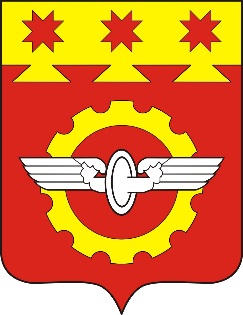 АДМИНИСТРАЦИЯГОРОДА КАНАШ                                                                                                                                     Чувашской РеспубликиПОСТАНОВЛЕНИЕ____________№ ______    г. КанашГлава администрации города В. Н. МихайловДолжностьСлужебный телефонЭлектронный адресГлава администрации города2-12-15gkan1@cap.ruЗаместитель главы - начальник отдела имущественных и земельных отношений курирующий предоставление муниципальной услуги2-12-44gkan4@cap.ruДолжностьНомер кабинетаСлужебный телефонЭлектронный адресЗаместитель главы - начальник отделакабинет 3162-12-44gkan4@cap.ruЗаместитель начальника отделакабинет 3122-36-94gkan82@cap.ruГлавный специалист-эксперткабинет 2102-23-78gkan83@cap.ruГлавный специалист-эксперткабинет 3102-36-94gkan84@cap.ruВедущий специалист-эксперткабинет 2102-23-78gkan85@cap.ruВедущий специалист-эксперткабинет 3102-36-94gkan86@cap.ruСтарший инспекторкабинет 2102-23-78gkan87@cap.ruИнспекторкабинет 2102-23-78gkan88@cap.ru(наименование структурного подразделения, должность, Ф.И.О. должностного лица администрации, МФЦ, Ф.И.О. руководителя, работника, организации, Ф.И.О. руководителя, работника, на которых подается жалоба)